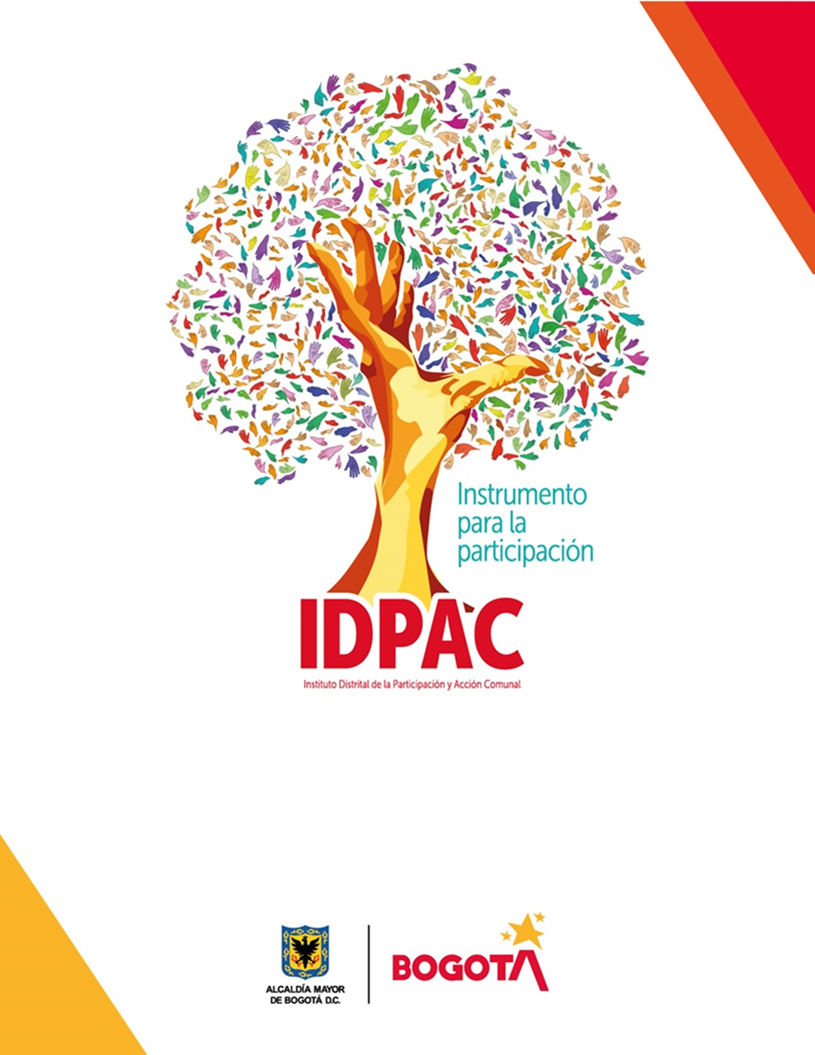 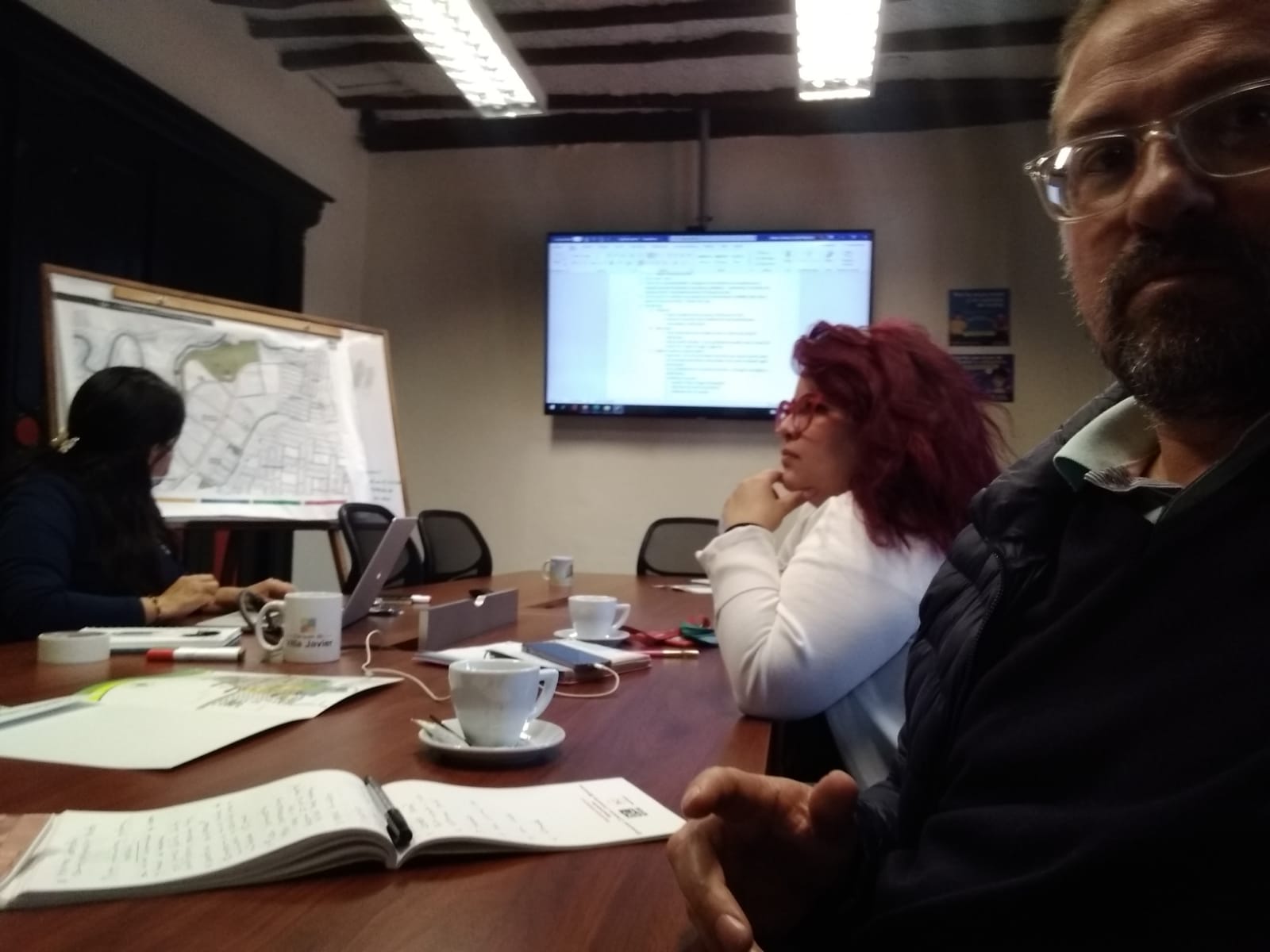 Reunión entre el IDPAC y la FGS, allí se define que el recorrido de aniversario del Pacto del CIV se hará de la siguiente manera:Propósito: Coordinar acciones para la realización del evento de aniversario de firma del pacto por el Corredor de Integración vecinal.Acuerdos:Fecha: sábado 30 de julio de 2022Hora: 9:00am – 12:00pmInvitaciones: Las envía el IDPAC, se requiere en la invitación que se explicite que se requiere que sean los directivos, los avances (cualitativos – cuantitativos y recursos) a 30 de junio de 2022. Fecha límite de envío el 15 de junio de 2022.Comunicaciones: coordinar una jornada con los comunicadores de IDPAC y FGS. Fecha para el 22 de junio de 2022 – virtual, hora 2 pm (pendiente IDPAC confirme hora)Metodología:Propósito: Hacer un balance de las acciones a 30 de junio de 2022Renovar los acuerdos (acto simbólico) de continuidad del pacto (Comunidad e instituciones)Logístico: evento de espacio públicoPieza comunicativa para el balance sería un tríptico que recoja la información – una vez las entidades hayan enviado Recorrido:  En la voz de los lideres de la Red Lazos Activos que dé cuenta de los cambios tanto físicos como sociales y de lo que es necesario seguir promoviendo. Ver la posibilidad de un recorrido en bicicleta – con lugares estratégicos y emblemáticos.Se definieron 7 puntos:  Salida: Laureles III sector (Vegas de Maryland) (carpa 2 *2 para todos – IDPAC tramita con ALB)Getsemaní (La huerta comunitaria)El Meandro del río TunjueloLote del Triángulo del salón comunal del barrio San PedroParque San PedroIntersección alameda CP5- CP6Llegada: Laureles III sector – Palabras de cierre - director IDPAC – FGS -Comunidad (2 carpas de 4 * 4 y sonido – IDPAC) y presentación cultural. En cada punto el líder(es) socializa lo más significativo y muestra lo que está pendiente.IDPAC – revisa el tema de los refrigerios, los cuales se entregan en el cierre.Revisar temas de hidratación con acueducto (IDPAC)Relatoría realizada por: Marcela Acosta - Equipo Pactos